Temat: Pogoda a klimat  cz. IIPotrzebne materiały: podręcznik ( str. 104 , zeszyt ćwiczeń ) 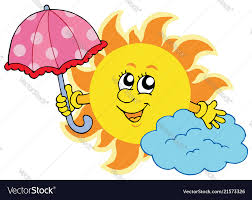 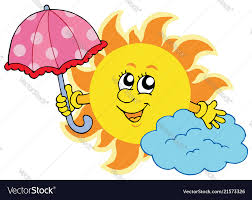 Zadanie ✍ zadania pisemne  NACOBEZU ( czyli : Na co będę zwracał uwagę ) Uczeń: oblicza średnią roczną temperaturą powietrza, różnicę między średnią temperaturą powietrza w najcieplejszym i najzimniejszym miesiącu roku oraz roczną sumę opadów. Czytanie klimatogramu – utrwalenie  Słowniczek : ✍- wpisz do zeszytu Roczna amplituda temperatury powietrza – to różnica między średnią temperaturą najcieplejszego i najchłodniejszego miesiąca w rokuZanim zaczniesz………. Pamiętasz z poprzedniej lekcji, że dane dotyczące klimatu są wartościami średnimi z wielu lat. Najważniejsze z nich , dotyczące temperatury i opadów atmosferycznych przedstawia się na wykresach, mapach i  w tabelach . Wykres klimatyczny nazywamy klimatogramem . Potrafisz już odczytać wartości temperatur z map klimatycznych i klimatogramu  Na dzisiejszej lekcji skupiamy się na obliczeniach .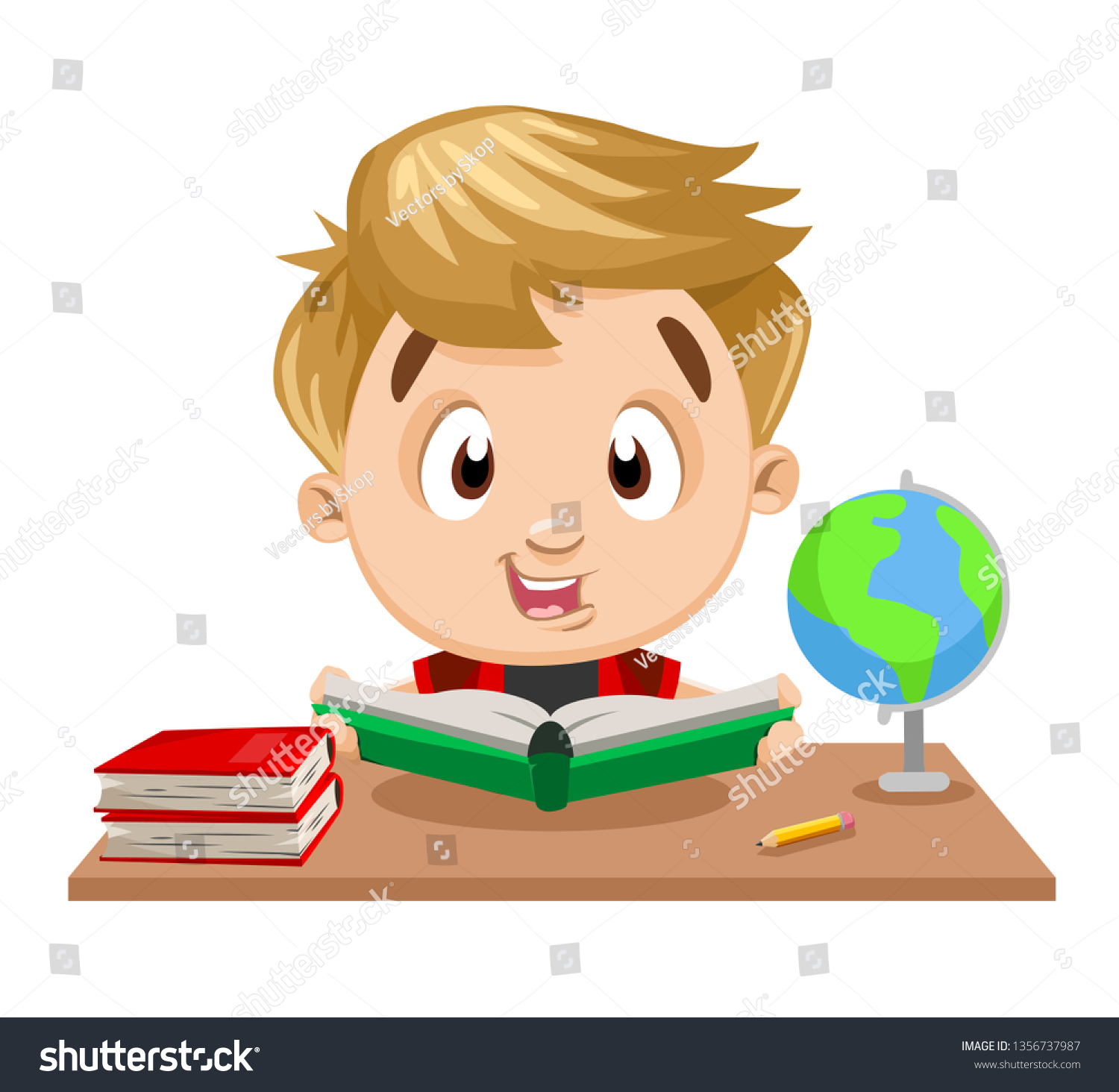 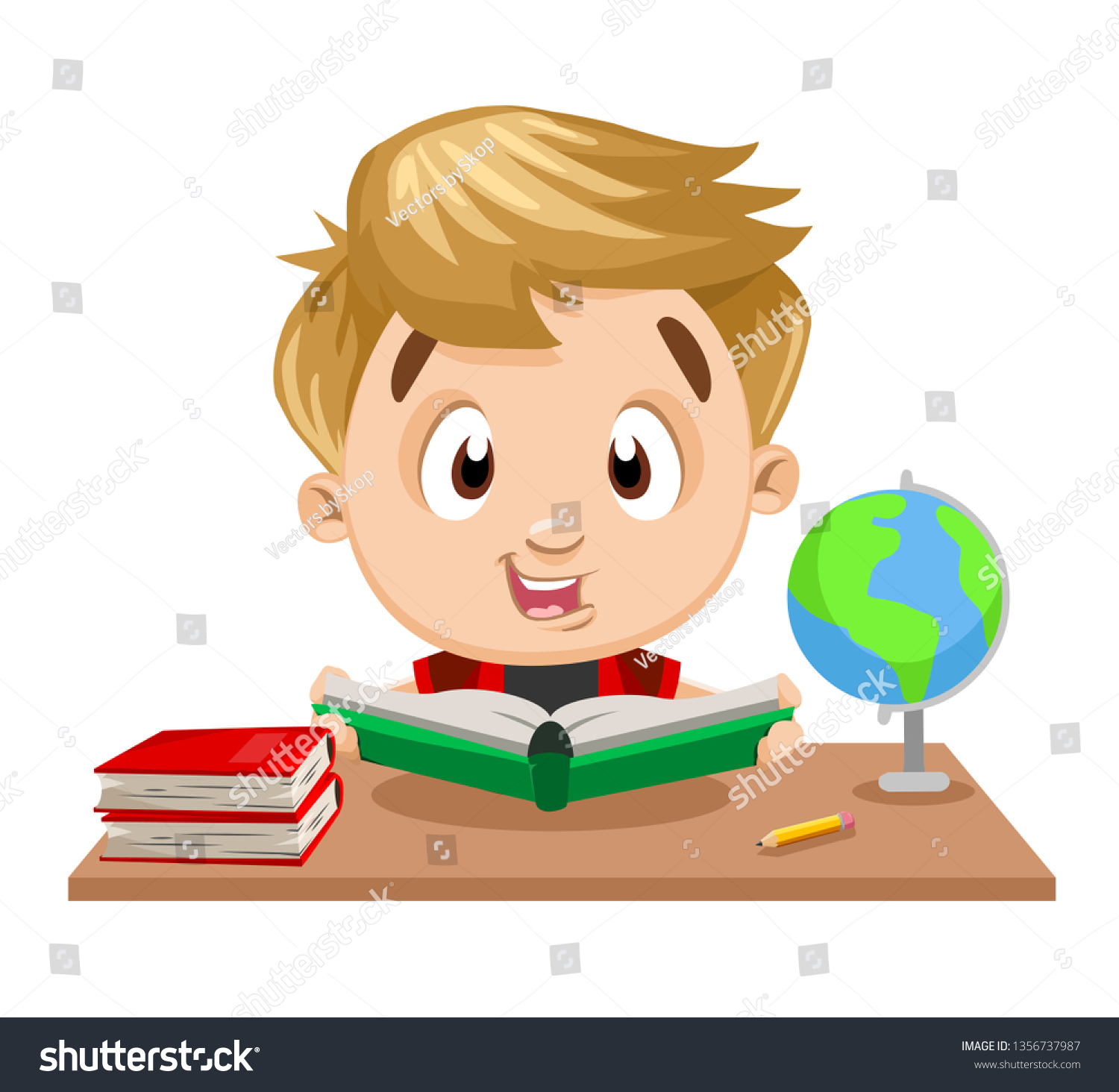 W poniższej  tabeli przedstawiono średnie miesięczne temperatur                        i opadów dla dane stacji meteorologicznej .Obliczanie  średniej rocznej amplitudy:  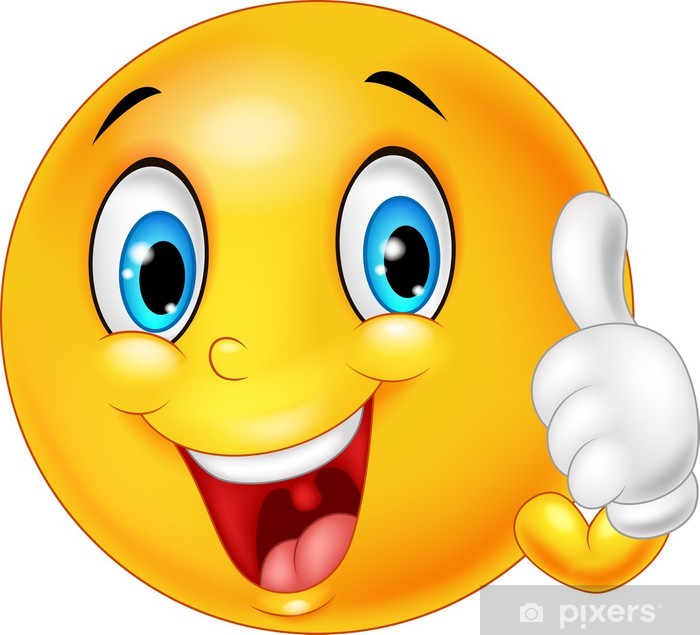 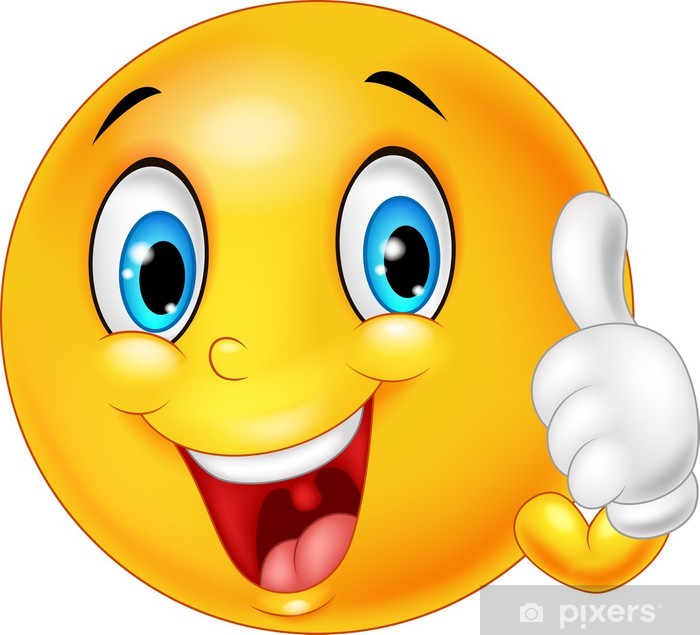 Odszukaj miesiąc w którym temperatura była najwyższa + 18,6Odszukaj miesiąc w którym temperatura była najniższa -2,9Wiesz, że amplituda to różnica (- odejmowanie) między temperaturą w najcieplejszym  i najzimniejszym miesiącu .Dla naszej stacji to: 18,6˚C  - ( -2,9 ˚C ) = 21,5 ˚CTrzeba pamiętać, że gdy odejmujemy liczbę ujemną i znak odejmowania powtarza się obok siebie dwukrotnie, trzeba ten zapis zamienić na znak „+”.Obliczanie średniej rocznej temperatury 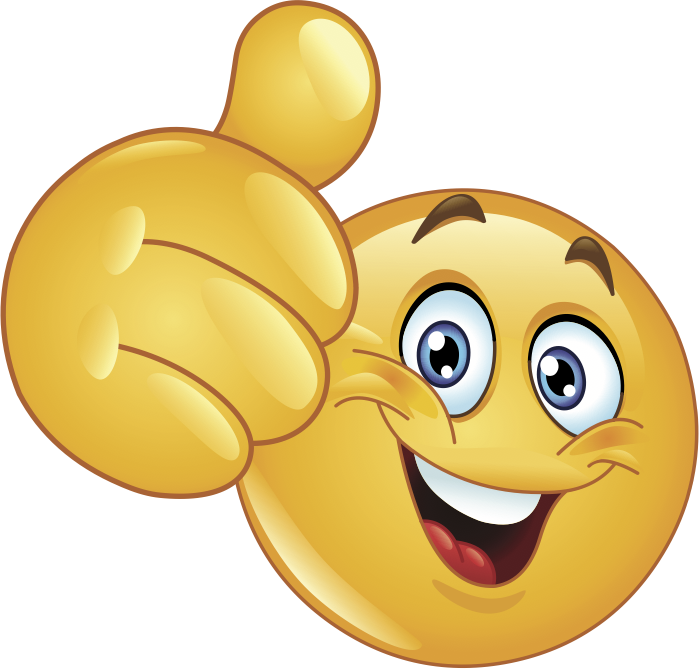 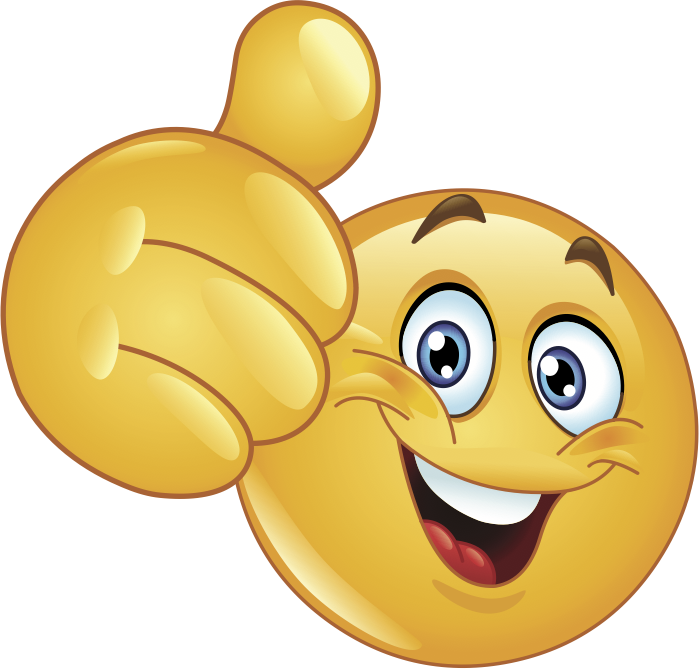 a) obliczamy , dodając wartości średnich miesięcznych temperatur i dzieląc je przez liczbę miesięcy w roku ( czyli po kolei temperatury z każdego miesiąca dodajemy do siebie) -2,9 + (-2,0) + 1,8+ 7,6+ 13,8+ 16,8+ 18,6+ 17,2+ 13,3+ 7,8+ 2,3+ (-1,3) = 93: 12 (czyli przez ilość miesięcy) = 7,8ᵒC  - wynik średniej rocznej temperaturyObliczanie rocznej sumy opadówDodaj wartości sumy opadów w poszczególnych miesiącach 35+26+32+40+48+60+84+72+44+37+38+38= 554 mm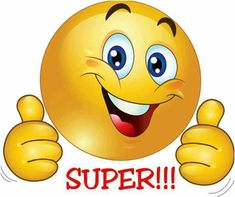 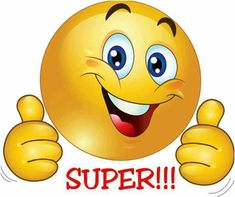 Czas na ćwiczenia str. 63 zad.4 ✍Oblicz:Średnią roczną amplitudę ……..Średnią roczną temperaturę powietrza…Sumę opadów …………….Z poprzedniej lekcji wiesz w jaki sposób odczytujemy wartości temperatur i opadów z klimatogramu ( podręcznik str. 104 dla utrwalenia) dzisiaj czas na obliczanie średniej rocznej amplitudy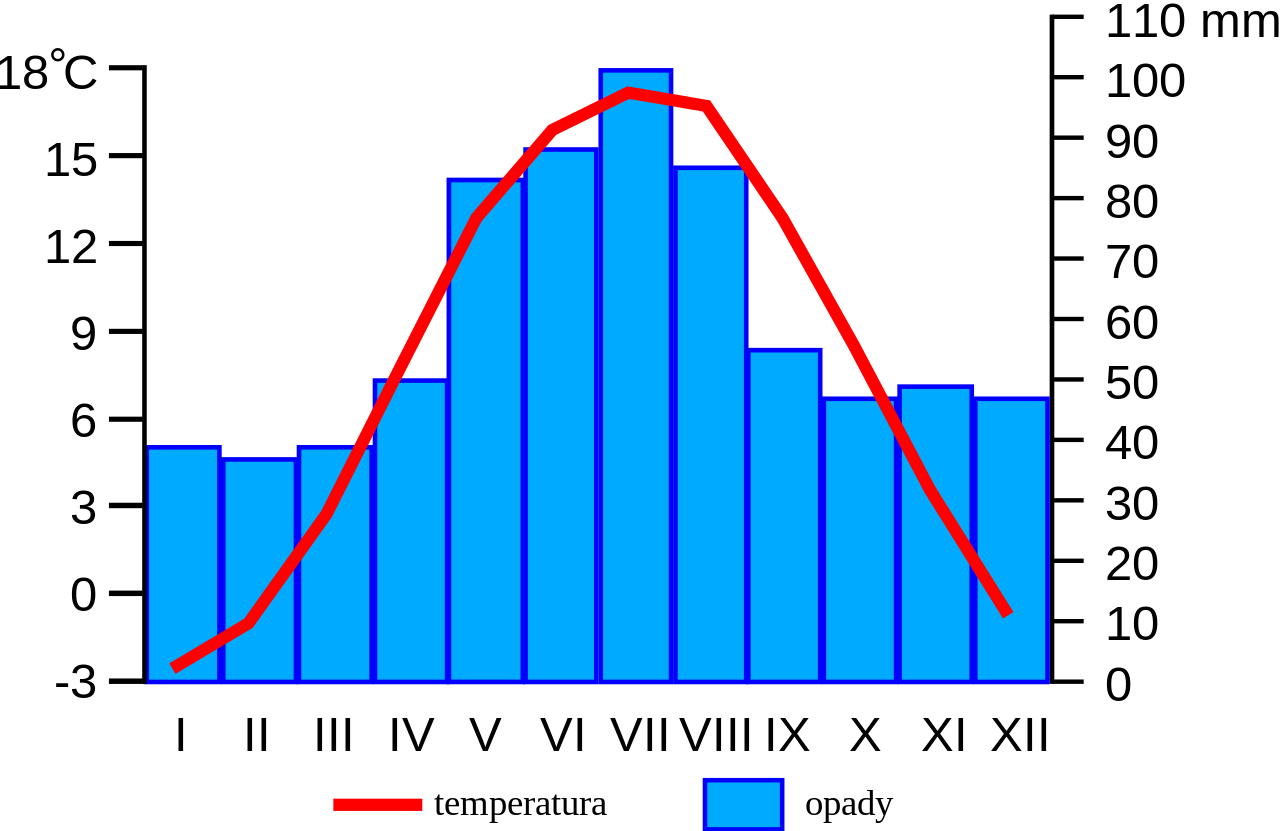 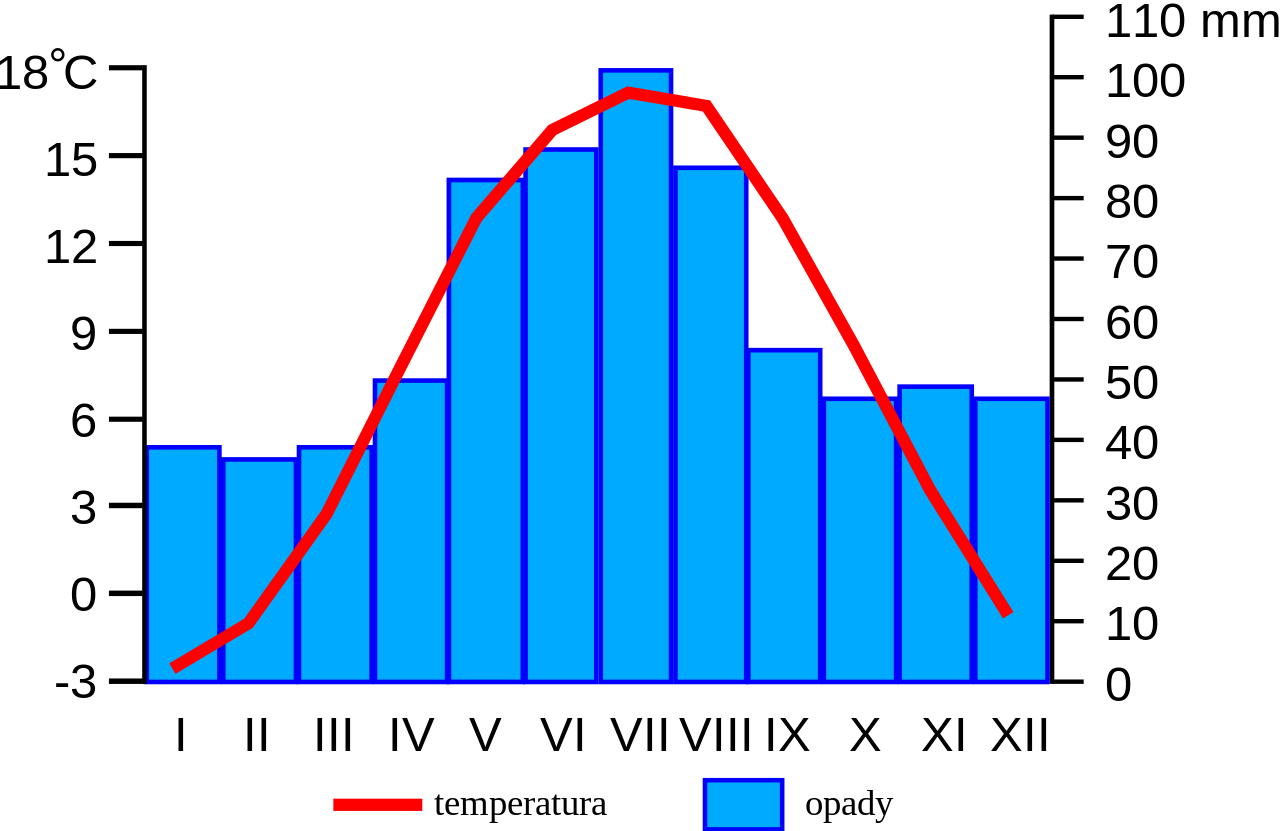 CzCzas na zadania-  zeszyt ćwiczeń Ćwiczenie 3.str. 62 ✍Podsumowanie na dzisiaj do wykonania dwa  zadania z ćwiczeń czyli: zadanie 3 str. 62 i zadanie 4 str. 63Powodzenia  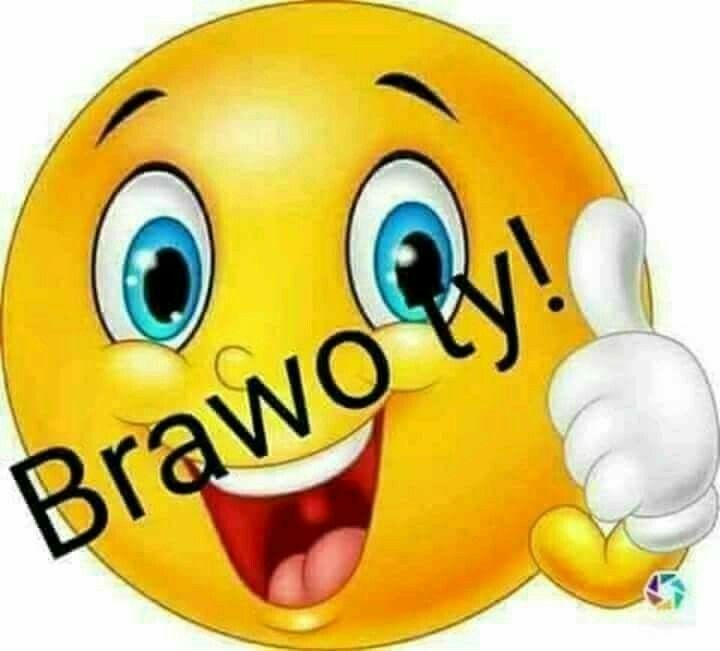 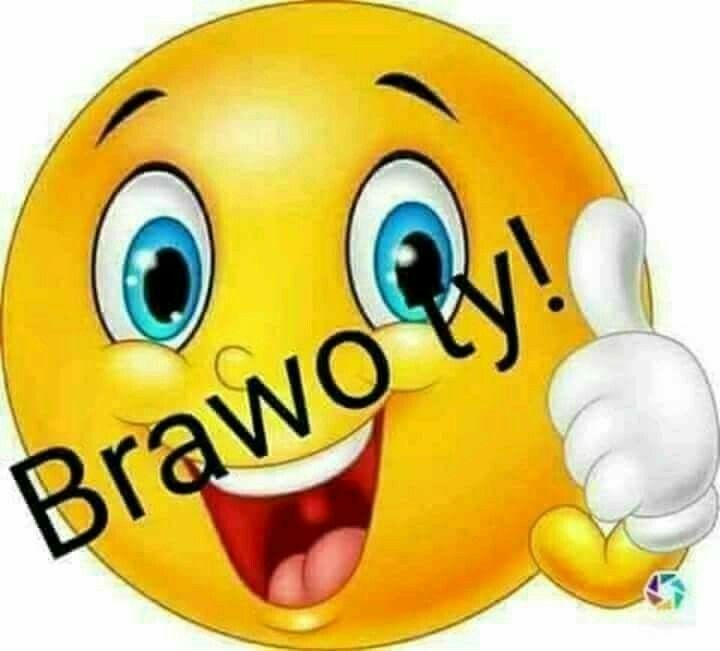 Miesiąc IIIIIIIVVVIVIIVIIIIXXXIXIIT (˚C ) -2,9-2,01,87,613,816,818,617,213,37,82,3-1,3O (mm)352632404860847244373838